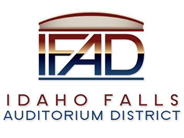 Board of Directors Business MeetingTuesday, May 11, 2021, 7:00 a.m.Location:  Idaho Falls Auditorium District Office/Zoom Videoconferencehttps://zoom.us/j/8694715148467 Constitution Way, Idaho Falls, Idaho 83402AgendaAction Item - Call to Order Action Item – Swear in new Board MembersAction Item - Accept the Agenda. Action Item - Accept the Consent AgendaMeeting Minutes 4-27-21 & 4-30-21  Review of the Payables/Financials  Discussion Item –Public Comment (Any member of the public is welcome to take three minutes and share concerns or questions with the Board). Action Item – Approve Builder’s Risk Insurance policy.Discussion Item – Discuss groundbreaking date, time and location and logistics.Discussion Item – Review Host Compliance database on short-term rentals in the area. Discussion Items - Executive Director Report Fundraising/Financing Update State Tax Commission Reports Construction UpdateAction Items Discussion Item - Legal Report     Calendar and AnnouncementsUpcoming IFAD Meeting – Next Meeting on May 25, 2021Discussion Item - Announcements and Minor Questions Discussion Item - Agenda Items for May 25, 2021 meetingPosted on or before 7:00 a.m. on May 9, 2021